OALCF Task Cover SheetTask Title:  Set up a Free Email AccountTask Title:  Set up a Free Email AccountLearner Information and TasksComplete the following tasks using the attached document Setting up a Free Email Account. Task 1:	Why is it necessary to have an email account?Task 2:	What information will Gmail request when creating an email account?Task 3:	What can you use for your passwords that you cannot use for your username?Task 4:	Why do you have to confirm your password? Explain why you think this is important.Task 5:	Why is important to type in the words displayed in the section Prove you are not a Robot. Task 6:	Complete the account sign up form for an email account on the next page.Task 7:	Use the computer to locate Gmail and create an account. Once the account has been created, send an email to your instructor using the subject Testing.Task Title:  Set up a Free Email AccountSetting up a Free Email AccountIn the world of job searching today it has become necessary to have an email account. Many employers will only accept resumes through email. If you don't have an email account you will have to create one. If you don't have a computer at home you will have access to a computer at an employment centre where you will be able to create an email account and it's free. Setting up a free email account is a straightforward process. There are many options available on the internet to do this. For the purpose of this task we will be using Gmail. Gmail is the email service provided by Google. Most people are familiar with Google even if they have not used it. It is a widely used search engine (a tool that helps you find information on the internet) that provides many services. Some of those services include storage for files, calendars for scheduling and email.  Gmail is preferred because it automatically filters spam or juk mail. There are two ways to locate the website you are looking for. #1Go to the Google search engine and type in mail.google.comSearch the results for mail.google.com and select the correct siteThis will take you to the page to sign in or create an account#2Type the exact address in the location bar at the top of the screen. http://mail.google.comIt will look similar to the picture below. This will take you directly to the website without having to determine the correct website as above. 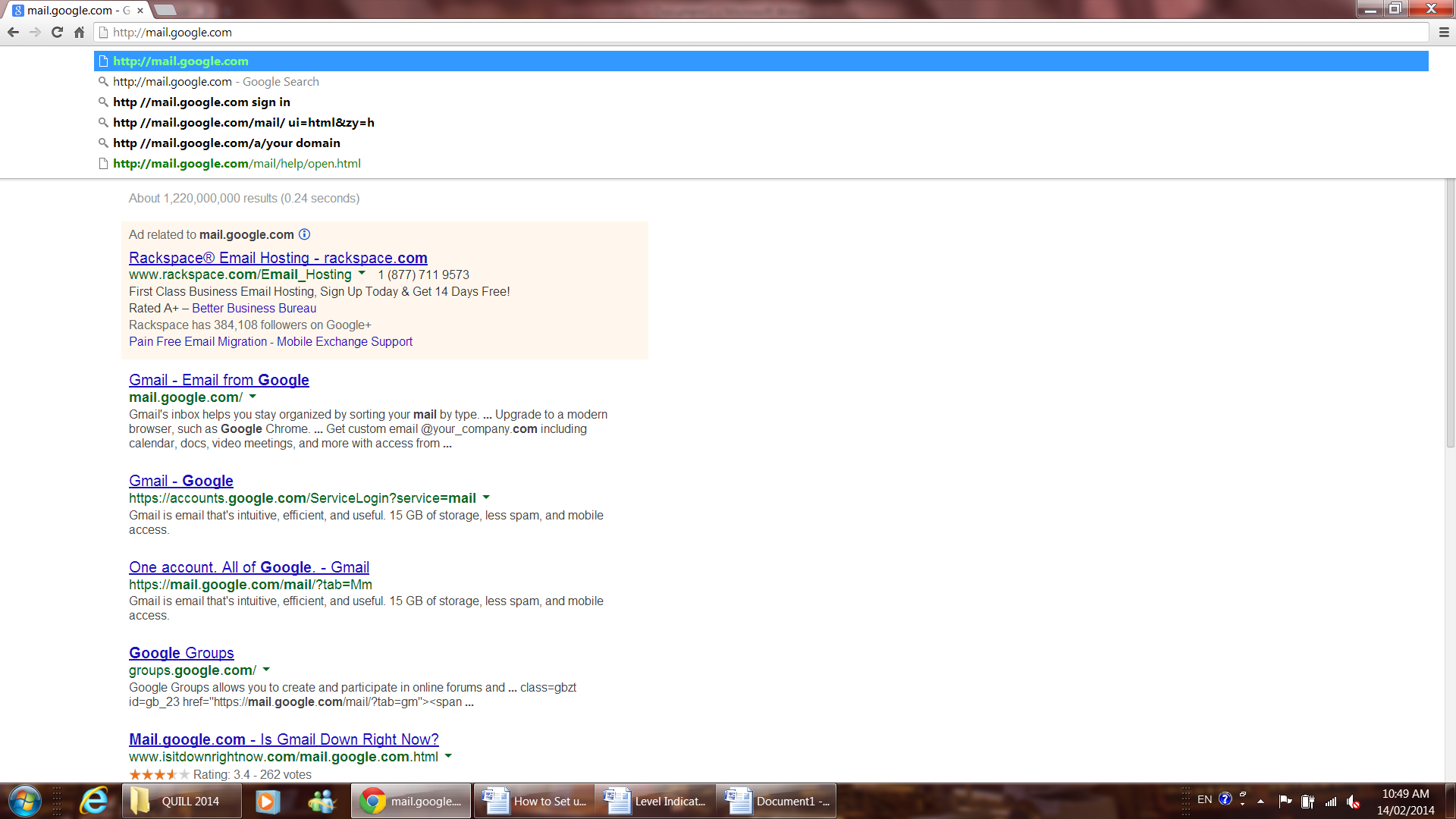 This will take you to the page to sign in or create an account.Once you are at the website you will be asked for personal information to create an account. The information requested will include the following:Your name: Insert:  Use a name inUser name: You may use letters, numbers or periods. You may not use any other symbols. Your user name is your online identity and is the first thing people will see when you send an email.  For example, an email that says "lucygoosy@gmail.com" may not be appropriate. Some variation of your name may be appropriate. For example, your name may be Lesley so you might use LesterB99 or some other combination. If your username has already been taken don't be discouraged keep trying. Gmail has millions of account users. Password: Choose a password that contains letters, numbers and symbols. Do not use birthdates, pet names or anything that is related to your personal information.  Passwords that are simple for you to remember may be easily cracked by hackers. For Google mail you will need to use at least 8 characters which contain letters, numbers and symbols. Confirm Password: Anytime you create an account you will be asked to confirm your password. The intent of this is to ensure that you have not made a mistake when typing. If the password does not match it will not let you proceed. Birthday: This allows Google to provide you with age appropriate settings and will not be displayed without your permission.Gender: This is used to ensure the content you share has the appropriate term. For example, if you share a photo it will include she/he if you have identified your gender. If you choose "other", it will be gender neutral. For example: it will say that Lester has shared a photo with you.Mobile Phone:  This is optional. Google states that this provides an extra layer of security for your account.Current Email Address: Google states that this provides an extra layer of security and provides an alternate way of providing you with notifications. Prove you are not a robot: This field is for typing in the words that are displayed. This is a security protection for Google to ensure that you are an actual person creating an account. There are many automated programs out on the web searching to create fake accounts. Location: this is the country you live inI agree to the Google Terms of Service and Privacy Policy: This is a check box that must be complete to set up your new account. If you click on the Terms of Service and Privacy Policy you will be able to read through them entirely. Task Title:  Set up an Email AccountAnswer SheetTask 1:		Why is it necessary to have an email account?Many employers will only accept resumes through email.Task 2:		What information will Gmail request when creating an email account?Name, Username, Password, Birthday, Gender, Mobile Phone, Current Email, Country (location)Task 3:		What can you use for your passwords that you cannot use for your username?You can use symbols for passwords but not for usernames.For passwords - letters, numbers and symbolsFor usernames - letters, numbers and periodsTask 4:		Why do you have to confirm your password? Explain why you think this is important.In case you make a mistake typing it in the first time, it will not let you proceed.If you thought you typed one thing in and had accidentally hit the key beside it you may not know it. Not knowing the correct password would prevent you from signing into your account in the future. Task 5:		Why is important to type in the words displayed in the section Prove you are not a Robot. It lets Google know that you are a real person creating an account.Task Title:  Set up an Email Account  This task:    was successfully completed___   		needs to be tried again_______________________________						_________________________Instructor (print)								Learner SignatureLearner Name:Learner Name:Date Started:						Date Completed:Successful Completion:	Yes___		No___Date Started:						Date Completed:Successful Completion:	Yes___		No___Goal Path:    Employment    Apprenticeship___  Secondary School___ Post Secondary___ Independence Goal Path:    Employment    Apprenticeship___  Secondary School___ Post Secondary___ Independence Task Description:Understand how to set up an email account and the information requested when setting it up.Task Description:Understand how to set up an email account and the information requested when setting it up.Competency:A: Find and Use InformationB: Communicate Ideas and InformationD: Digital TechnologyTask Group(s):A1: Read continuous textA2: Interpret documentsB2: Write continuous textB3: Complete and create documentsD2: Digital TechnologyLevel Indicators:A1.2:  	Read texts to locate and connect ideas and informationA2.2:  	Interpret simple documents to locate and connect informationB2.2:  	Write texts to explain and describe information and ideasB3.2a:  Use layout to determine where to make entries in simple documentsD.2:  	Perform well-defined, multi-step digital tasksLevel Indicators:A1.2:  	Read texts to locate and connect ideas and informationA2.2:  	Interpret simple documents to locate and connect informationB2.2:  	Write texts to explain and describe information and ideasB3.2a:  Use layout to determine where to make entries in simple documentsD.2:  	Perform well-defined, multi-step digital tasksPerformance Descriptors:  see chart on last pagePerformance Descriptors:  see chart on last pageMaterials Required:Pen and PaperComputer with internet accessMaterials Required:Pen and PaperComputer with internet accessNameNameNameNameFirstFirstLastLastUsernameUsernameUsernameUsername@gmail.com@gmail.com@gmail.com@gmail.comPasswordPasswordPasswordPasswordConfirm PasswordConfirm PasswordConfirm PasswordConfirm PasswordBirthdayBirthdayBirthdayBirthdayMonthDayDayYearGenderGenderGenderGenderMobile PhoneMobile PhoneMobile PhoneMobile PhoneEmail AddressEmail AddressEmail AddressEmail AddressProve you are not a robotType the textProve you are not a robotType the textRYHL LERNARYHL LERNARYHL LERNARYHL LERNALocationLocationLocationLocationCountryCountryCountryCountryI agree to the Terms of Service and Privacy PolicyI agree to the Terms of Service and Privacy PolicyI agree to the Terms of Service and Privacy PolicyI agree to the Terms of Service and Privacy PolicyPerformance DescriptorsPerformance DescriptorsNeeds WorkCompletes task with support from practitionerCompletes task independentlyA1.2scans text to locate informationlocates multiple pieces of information in simple textsmakes low-level inferencesreads more complex texts to locate a single piece of 	informationmakes connections between sentences and between paragraphs in a single textfollows the main events of descriptive, narrative and informational textsobtains information from detailed readingA2.2performs limited searches using one or two search criteriaextracts information from tables and formsuses layout to locate informationmakes connections between parts of documentsmakes low-level inferencesB2.2writes texts to explain and describeconveys intended meaning on familiar topics for a limited range of purposes and audiencesbegins to sequence writing with some attention to organizing principles (e.g. time, importance)uses limited range of vocabulary and punctuation appropriate to the taskB3.2auses layout to determine where to make entriesbegins to make some inferences to decide what information is needed, where and how to enter the informationmakes entries using a limited range of vocabularyfollows instructions on documentsD.2selects and follows appropriate steps to complete taskslocates and recognizes functions and commandsmakes low-level inferences to interpret icons and textperforms simple searches using keywords (e.g. internet, software help menu)Learner Comments